Муниципальное бюджетное общеобразовательное учреждение«Средняя общеобразовательная школа № 12 с углубленным изучением отдельных предметов»Рабочая программа воспитаниямуниципального бюджетного общеобразовательного учреждения «Средняя общеобразовательная школа № 12 с углублённым изучением отдельных предметов»на 2021-2025 годыг. Старый Оскол2021 годСОДЕРЖАНИЕПОЯСНИТЕЛЬНАЯ ЗАПИСКА
Программа воспитания МБОУ «Средняя общеобразовательная школа №12 с углубленным изучением отдельных предметов» направлена на решение проблем гармоничного вхождения школьников в социальный мир и налаживания ответственных взаимоотношений с окружающими их людьми. Программа показывает, каким образом педагоги могут реализовать воспитательный потенциал их совместной с детьми деятельности. В центре программы воспитания Муниципального бюджетного общеобразовательного учреждения «Средней общеобразовательной школы №12 с углубленным изучением отдельных предметов» (далее МБОУ «СОШ №12 с УИОП») города Старый Оскол, Белгородской области находится личностное развитие обучающихся в соответствии с ФГОС общего образования, формирование у них системных знаний о различных аспектах развития России и мира. Одним из результатов 
реализации программы школы станет приобщение обучающихся к российским традиционным духовным ценностям, правилам и нормам поведения в российском обществе. Программа призвана обеспечить достижение учащимися личностных результатов, указанных во ФГОС НОО, ООО, СОО: формирование у обучающихся основ российской идентичности; готовность обучающихся к саморазвитию; мотивацию к познанию и обучению;ценностные установки и социально-значимые качества личности; активное участие в социально-значимой деятельности. 
Данная программа воспитания показывает систему работы с детьми в школе.РАЗДЕЛ 1. 
«ОСОБЕННОСТИ ОРГАНИЗУЕМОГО В ШКОЛЕ ВОСПИТАТЕЛЬНОГО ПРОЦЕССА»
           Процесс воспитания в МБОУ «СОШ №12 с УИОП» основывается на следующих принципах взаимодействия педагогов и школьников: неукоснительное соблюдение законности и прав семьи и ребенка, соблюдения конфиденциальности информации о ребенке и семье, приоритета безопасности ребенка при нахождении в образовательной организации; ориентир на создание в образовательной организации психологически комфортной среды для каждого ребенка и взрослого, без которой невозможно конструктивное взаимодействие школьников и педагогов; реализация процесса воспитания главным образом через создание в школе детско-
взрослых общностей, которые бы объединяли детей и педагогов яркими и содержательными событиями, общими позитивными эмоциями и доверительными отношениями друг к другу; организация основных совместных дел школьников и педагогов как предмета совместной заботы и взрослых, и детей; системность, целесообразность и не шаблонность воспитания как условия его эффективности. Основные традиции воспитания в МБОУ «СОШ №12 с УИОП»:стержнем годового цикла воспитательной работы школы являются ключевые общешкольные дела, через которые осуществляется интеграция воспитательных усилий педагогов; важной чертой каждого ключевого дела и большинства используемых для воспитания других совместных дел педагогов и школьников является коллективная разработка, коллективное планирование, коллективное проведение и коллективный анализ их результатов; в школе создаются условия, при которых по мере взросления ребенка увеличивается его роль в совместных делах (от пассивного наблюдателя до организатора); педагоги школы ориентированы на формирование коллективов в рамках школьных классов, кружков, студий, секций и иных детских объединений, на установление в них доброжелательных и товарищеских взаимоотношений; ключевой фигурой воспитания в школе является классный руководитель, реализующий по отношению к детям защитную, личностно развивающую, организационную, посредническую (в разрешении конфликтов) функции. РАЗДЕЛ 2
ЦЕЛЬ И ЗАДАЧИ ВОСПИТАНИЯ
              Современный национальный идеал личности, воспитанной в новой российской 
общеобразовательной школе, - это высоконравственный, творческий, компетентный 
гражданин России, принимающий судьбу Отечества как свою личную, осознающей 
ответственность за настоящее и будущее своей страны, укорененный в духовных и культурных традициях российского народа. Исходя из этого воспитательного идеала, а также основываясь на базовых ценностях (семья, труд, отечество, природа, мир, знания, культура, здоровье, человек) сформирована общая цель воспитания в МБОУ «СОШ №12 с УИОП» - личностное развитие школьников, проявляющееся:в усвоении ими знаний основных норм, которые общество выработало на основе этих ценностей (социально значимых знаний); в развитии их позитивных отношений к этим общественным ценностям (то есть в развитии их социально значимых отношений); в приобретении ими соответствующего этим ценностям опыта поведения, опыта применения сформированных знаний и отношений на практике (то есть в приобретении ими опыта осуществления социально значимых дел). Данная цель ориентирует педагогов не на обеспечение соответствия личности ребенка единому стандарту, а на обеспечение позитивной динамики развития его личности. В связи с этим важно сочетание усилий педагога по развитию личности ребенка и усилий самого ребенка по своему саморазвитию. Их сотрудничество, партнерские отношения являются важным фактором успехов достижении цели. Конкретизация общей цели воспитания применительно к возрастным особенностям школьников позволяет выделить в ней следующие целевые приоритеты, соответствующие трем уровням общего образования: В воспитании детей младшего школьного возраста (уровень начального общего образования) целевым приоритетом является создание благоприятных условий для усвоения школьниками социально значимых знаний - знаний основных норм и традиций того общества, в котором они живут. Выделение данного приоритета связано с особенностями детей младшего школьного возраста: с их потребностью самоутвердиться в своем новом социальном статусе - статусе школьника, то есть научиться соответствовать предъявляемым к носителям данного статуса нормам и принятым традициям поведения. Такого рода нормы и традиции задаются в школе педагогами и воспринимаются детьми именно как нормы и традиции поведения школьника. Знание их станет базой для развития социально значимых отношений школьников и накопления ими опыта осуществления социально значимых дел и в дальнейшем, в подростковом и юношеском возрасте. К наиболее важным из них относятся следующие:быть любящим, послушным и отзывчивым сыном (дочерью), братом (сестрой), внуком (внучкой); уважать старших и заботиться о младших членах семьи; выполнять посильную для ребёнка домашнюю работу, помогая старшим; быть трудолюбивым, следуя принципу «делу — время, потехе — час» как в учебных занятиях, так и в домашних делах, доводить начатое дело до конца; знать и любить свою Родину - свой родной дом, двор, улицу, город, село, свою страну;беречь и охранять природу (ухаживать за комнатными растениями в классе или дома, заботиться о своих домашних питомцах и, по возможности, о бездомных животных в своем дворе; подкармливать птиц в морозные зимы; не засорять бытовым мусором улицы, леса, водоёмы); проявлять миролюбие — не затевать конфликтов и стремиться решать спорные вопросы, не прибегая к силе; стремиться узнавать что-то новое, проявлять любознательность, ценить знания; быть вежливым и опрятным, скромным и приветливым; соблюдать правила личной гигиены, режим дня, вести здоровый образ жизни; уметь сопереживать, проявлять сострадание к попавшим в беду; стремиться устанавливать хорошие отношения с другими людьми; уметь прощать обиды, защищать слабых, по мере возможности помогать нуждающимся в этом людям; уважительно относиться к людям иной национальной или религиозной принадлежности, иного имущественного положения, людям с ограниченными возможностями здоровья; быть уверенным в себе, открытым и общительным, не стесняться быть в чём-то непохожим на других ребят; уметь ставитьперед собой цели и проявлять инициативу, отстаивать своё мнение и действовать самостоятельно, без помощи старших. Знание младшим школьником данных социальных норм и традиций, понимание 
важности следования им имеет особое значение для ребенка этого возраста, поскольку 
облегчает его вхождение в широкий социальный мир, в открывающуюся ему систему 
общественных отношений.  2. В воспитании детей подросткового возраста (уровень основного общего образования) приоритетом является создание благоприятных условий для развития социально значимых отношений школьников, и, прежде всего, ценностных отношений: к семье как главной опоре в жизни человека и источнику его счастья; к труду как основному способу достижения жизненного благополучия человека, залогу его успешного профессионального самоопределения и ощущения уверенности в завтрашнем дне; к своему отечеству, своей малой и большой Родине как месту, в котором человек вырос и познал первые радости и неудачи, которая завещана ему предками и которую нужно оберегать; к природе как источнику жизни на Земле, основе самого ее существования, нуждающейся в защите и постоянном внимании со стороны человека; к миру как главному принципу человеческого общежития, условию крепкой дружбы, налаживания отношений с коллегами по работе в будущем и создания благоприятного микроклимата в своей собственной семье; к знаниям как интеллектуальному ресурсу, обеспечивающему будущее человека, как результату кропотливого, но увлекательного учебного труда; к культуре как духовному богатству общества и важному условию ощущения человеком полноты проживаемой жизни, которое дают ему чтение, музыка, искусство, театр, творческое самовыражение; к здоровью как залогу долгой и активной жизни человека, его хорошего настроения и оптимистичного взгляда на мир; к окружающим людям как безусловной и абсолютной ценности, как равноправным социальным партнерам, с которыми необходимо выстраивать доброжелательные и взаимоподдерживающие отношения, дающие человеку радость общения и позволяющие избегать чувства одиночества; к самим себе как хозяевам своей судьбы, самоопределяющимся и самореализующимся личностям, отвечающим за свое собственное будущее. Данный ценностный аспект человеческой жизни чрезвычайно важен для личностного развития школьника, так как именно ценности во многом определяют его жизненные цели, его поступки, его повседневную жизнь. Выделение данного приоритета в воспитании школьников, обучающихся на ступени основного общего образования, связано с особенностями детей подросткового возраста: с их стремлением утвердить себякак личность в системе отношений, свойственных взрослому миру. В этом возрасте особую значимость для детей приобретает становление их собственной жизненной позиции, собственных ценностных ориентаций. Подростковый возраст - наиболее удачный возраст для развития социально значимых 
отношений школьников.3. В воспитании детей юношеского возраста (уровень среднего общего образования) приоритетным является создание благоприятных условий для приобретения школьниками опыта осуществления социально значимых дел. Выделение данного приоритета связано с особенностями школьников юношеского возраста: с их потребностью в жизненном самоопределении, в выборе дальнейшего жизненного пути, который открывается перед ними на пороге самостоятельной взрослой жизни. Сделать правильный выбор старшеклассникам поможет имеющийся у них реальный 
практический опыт, который они могут приобрести в том числе и в школе. Важно, чтобы опыт оказался социально значимым, так как именно он поможет гармоничному вхождению школьников во взрослую жизнь окружающего их общества. Это: опыт дел, направленных на заботу о своей семье, родных и близких; трудовой опыт, опыт участия в производственной практике; опыт дел, направленных на пользу своему родному городу или селу, стране в целом, опыт деятельного выражения собственной гражданской позиции; опыт природоохранных дел; опыт разрешения возникающих конфликтных ситуаций в школе, дома или на улице; опыт самостоятельного приобретения новых знаний, проведения научных исследований, опыт проектной деятельности; опыт изучения, защиты и восстановления культурного наследия человечества, опыт создания собственных произведений культуры, опыт творческого самовыражения; опыт ведения здорового образа жизни и заботы о здоровье других людей; опыт оказания помощи окружающим, заботы о малышах или пожилых людях, волонтерский опыт; опыт самопознания и самоанализа, опыт социально приемлемого самовыражения и самореализации.Выделение в общей цели воспитания целевых приоритетов, связанных с возрастными особенностями воспитанников, не означает игнорирования других составляющих общей цели воспитания. Приоритет — это то, чему педагогам, работающим со школьниками конкретной возрастной категории, предстоит уделять первостепенное, но не единственное внимание. Добросовестная работа педагогов, направленная на достижение поставленной цели, позволит ребенку получить необходимые социальные навыки, которые помогут ему лучше ориентироваться в сложном мире человеческих взаимоотношений, эффективнее налаживать коммуникацию с окружающими, увереннее себя чувствовать вовзаимодействии с ними, продуктивнее сотрудничать с людьми разных возрастов и разного социального положения, смелее искать и находить выходы из трудных жизненных ситуаций, осмысленнее выбирать свой жизненный путь в сложных поисках счастья для себя и окружающих его людей. Достижению поставленной цели воспитания школьников будет способствовать решение следующих основных задач: реализовывать воспитательные возможности общешкольных ключевых дел, поддерживать традиции их коллективного планирования, организации, проведения и анализа в школьном сообществе; реализовывать потенциал классного руководства в воспитании школьников, поддерживать активное участие классных сообществ в жизни школы; вовлекать школьников в кружки, секции, клубы, студии и иные объединения, работающие по школьным программам внеурочной деятельности, реализовывать их воспитательные возможности; использовать в воспитании детей возможности школьного урока, поддерживать использование на уроках интерактивных форм занятий с учащимися; инициировать и поддерживать ученическое самоуправление - как на уровне школы, так и на уровне классных сообществ; поддерживать деятельность функционирующих на базе школы детских общественных объединений и организаций; организовывать профориентационную работу со школьниками; организовать работу с семьями школьников, их родителями или законными представителями, направленную на совместное решение проблем личностного развития детей;воспитывать чувства ответственности за личную безопасность, ценностного отношения к своему здоровью и жизни; учить предвидеть потенциальные опасности и правильно действовать в случае их наступления, использовать средства индивидуальной и коллективной защиты, по возможности оказывать первую медицинскую помощь;вовлекать детей в общественно полезную научно-исследовательскую деятельность по изучению, охране и популяризации историко-культурного и природного наследия родного края средствами краеведения и музейного дела.11) развивать творческих способностей детей, формирование их гражданского сознания и патриотизма на основе краеведения и музееведения.Планомерная реализация поставленных задач позволит организовать в школе 
интересную и событийно насыщенную жизнь детей и педагогов, что станет эффективным 
способом профилактики антисоциального поведения школьников. РАЗДЕЛ 3. 
ВИДЫ, ФОРМЫ И СОДЕРЖАНИЕ ДЕЯТЕЛЬНОСТИ
         Практическая реализация цели и задач воспитания осуществляется в рамках десяти направлений воспитательной работы школы. Каждое из них представлено в соответствующем модуле.
       3.1. Модуль «Ключевые общешкольные дела»Ключевые дела – это главные традиционные общешкольные дела, в которых принимает участие большая часть школьников и которые обязательно планируются, готовятся, проводятся и анализируются совестно педагогами и детьми. Это не набор календарных праздников, отмечаемых в школе, а комплекс коллективных творческих дел, интересных и значимых для школьников, объединяющих их вместе с педагогами в единый коллектив. Ключевые дела обеспечивают включенность в них большого числа детей и взрослых, способствуют интенсификации их общения, ставят их в ответственную позицию к происходящему в школе. Введение ключевых дел в жизнь школы помогает преодолеть мероприятийный характер воспитания, сводящийся к набору мероприятий, организуемых педагогами для детей. Для этого в образовательной организации используются следующие формы работы.     На внешкольном уровне:социальные проекты - ежегодные совместно разрабатываемые и реализуемые школьниками и педагогами комплексы дел (благотворительной, экологической, патриотической, трудовой направленности), ориентированные на преобразование окружающего школу социума (Всероссийская акция «Безопасное детство», арт-марафон «Золотая осень»; «Мир профессий», «Посади дерево», акция «Милосердие», акция «Зеленый росток», акция «Окна Победы», акция «Открытка для ветерана», Всемирный день Земли, День Героев Отечества, День здоровья). открытые дискуссионные площадки - регулярно организуемый комплекс открытых дискуссионных площадок (детских, педагогических, родительских, совместных), на которые приглашаются представители других школ, деятели науки и культуры, представители власти, общественности и в рамках которых обсуждаются насущные поведенческие, нравственные, социальные, проблемы, касающиеся жизни школы, города, страны («Буллинг и кибербуллинг - проблемы современного общества», «Как помочь ребёнку адаптироваться к современным реалиям?», «Дорожный травматизм  Как его предотвратить?», «Здоровое питание детей – залог успешного будущего нового человека», «Чего хочет современный подросток? Как помочь ему в решении проблем?», «Семья и школа – единое целое»). проводимые для жителей микрорайона и организуемые совместно с семьями учащихся спортивные состязания, праздники, фестивали, представления, которые открывают возможности для творческой самореализации школьников и включают их в деятельную заботу об окружающих («День города», «День микрорайона», «Вместе, всей семьей», «День матери», «День отца», День здоровья)    На школьном уровне:общешкольные праздники - ежегодно проводимые творческие (театрализованные, музыкальные, литературные и т.п.) дела, связанные со значимыми для детей и педагогов знаменательными датами и в которых участвуют все классы школы («Праздник первого звонка», «Последний звонок», «Бал выпускников», конкурс рисунков на асфальте «Мой любимый Оскол», конкурс плакатов «Салют любимому городу», торжественные ритуалы для первоклассников «Посвящение в первоклассники и пешеходы», «Прием в ряды РДШ», Фестиваль военно-патриотической песни, «В мастерской у Деда Мороза», «Новогодняя сказка»; «Новогодний калейдоскоп»; «Новогодний бал» , операция «Ветеран живет рядом», «Поклонимся великим тем годам», «Смотр строя и песни», 8 Марта, День защитника Отечества, День Победы)капустники - театрализованные выступления педагогов, родителей и школьников с элементами доброго юмора, пародий, импровизаций на темы жизни школьников и учителей («Выпускной бал», «День учителя» (поздравление учителей, концертная программа, акция «Моему учителю посвящается», оформление фотозоны, поздравительные плакаты и открытки, сделанные руками обучающихся); награждение на торжественной линейке «Последний звонок» по итогам учебного года Похвальными листами и грамотами обучающихся, педагогов школы за активную деятельность в жизни школы, защиту чести школы в конкурсах, соревнованиях, олимпиадах, значительный вклад в развитие школы, что способствует поощрению социальной активности детей, развитию позитивных межличностных отношений между педагогами и воспитанниками, формированию чувства доверия и уважения друг к другу.предметные недели (литературы, русского и английского языков; математики, физики, биологии и химии; истории, обществознания и географии; начальных классов);День науки и творчества (подготовка проектов, исследовательских работ и их защита);  торжественные ритуалы посвящения, связанные с переходом учащихся на следующую ступень образования, символизирующие приобретение ими новых социальных статусов в школе и развивающие школьную идентичность детей («Посвящение в первоклассники и пешеходы», «Прием в ряды РДШ», «Теперь ты пятиклассник», «Выпускник. Это звучит гордо!»)Неделя здорового и рационального питания;Неделя безопасности;
            На уровне классов: выбор и делегирование представителей классов в общешкольные советы дел, ответственных за подготовку общешкольных ключевых дел; участие школьных классов в реализации общешкольных ключевых дел; проведение в рамках класса итогового анализа детьми общешкольных ключевых дел, участие представителей классов в итоговом анализе проведенных дел на уровне общешкольных советов дела. 
           На индивидуальном уровне:вовлечение по возможности каждого ребенка в ключевые дела школы в одной из возможных для них ролей: сценаристов, постановщиков, исполнителей, ведущих, декораторов, музыкальных редакторов, корреспондентов, ответственных за костюмы и оборудование, ответственных за приглашение и встречу гостей и т.п.); индивидуальная помощь ребенку (при необходимости) в освоении навыков подготовки, проведения и анализа ключевых дел; наблюдение за поведением ребенка в ситуациях подготовки, проведения и анализа ключевых дел, за его отношениями со сверстниками, старшими и младшими школьниками, с педагогами и другими взрослыми; при необходимости коррекция поведения ребенка через частные беседы с ним, через включение его в совместную работу с другими детьми, которые могли бы стать хорошим примером для ребенка, через предложение взять в следующем ключевом деле на себя роль ответственного за тот или иной фрагмент общей работы. 3.2. Модуль «Классное руководство»Осуществляя работу с классом, педагог организует работу с коллективом класса, 
индивидуальную работу с учащимися вверенного ему класса, работу с учителями, 
преподающими в данном классе, работу с родителями учащихся или их законными 
представителями Работа с классным коллективом: инициирование и поддержка участия класса в общешкольных ключевых делах, оказание необходимой помощи детям в их подготовке, проведении и анализе; организация интересных и полезных для личностного развития ребенка совместных дел с учащимися вверенного ему класса (познавательной, трудовой, спортивно-оздоровительной, духовно-нравственной, творческой, профориентационной направленности), позволяющие с одной стороны, - вовлечь в них детей с самыми разными потребностями и тем самым дать им возможность самореализоваться в них, а с другой, - установить и упрочить доверительные отношения с учащимися класса, стать для них значимым взрослым, задающим образцы поведения в обществе; проведение классных часов, как часов плодотворного и доверительного общения педагога и школьников, основанных на принципах уважительного отношения к личности ребенка, поддержки активной позиции каждого ребенка в беседе, предоставления школьникам возможности обсуждения и принятия решений по обсуждаемой проблеме, создания благоприятной среды для общения. сплочение коллектива класса через: игры и тренинги на сплочение и командообразование;однодневные и многодневные походы и экскурсии, организуемые классными руководителями и родителями; празднования в классе дней рождения детей, включающие в себя подготовленные ученическими микрогруппами поздравления, сюрпризы, творческие подарки и розыгрыши; регулярные внутриклассные «огоньки» и вечера, дающие каждому школьнику возможность рефлексии собственного участия в жизни класса; выработка совместно со школьниками законов класса, помогающих детям освоить нормы и правила общения, которым они должны следовать в школе. 
Индивидуальная работа с учащимися: изучение особенностей личностного развития учащихся класса через наблюдение за поведением школьников в их повседневной жизни, в специально создаваемых педагогических ситуациях, в играх, погружающих ребенка в мир человеческих отношений, в организуемых педагогом беседах по тем или иным нравственным проблемам; результаты наблюдения сверяются с результатами бесед классного руководителя с родителями школьников, с преподающими в его классе учителями, а также (при необходимости) - со школьным психологом; поддержка ребенка в решении важных для него жизненных проблем (налаживание взаимоотношений с одноклассниками или учителями, выбор профессии, вуза и дальнейшего трудоустройства, успеваемость и т.п.), когда каждая проблема трансформируется классным руководителем в задачу для школьника, которую они совместно стараются решить;индивидуальная работа со школьниками класса, направленная на заполнение ими личных портфолио, в которых дети не просто фиксируют свои учебные, творческие, спортивные, личностные достижения, но и в ходе индивидуальных неформальных бесед с классным руководителем в начале каждого года планируют их, а в конце года - вместе анализируют свои успехи и неудачи; коррекция поведения ребенка через частные беседы с ним, его родителями или законными представителями, с другими учащимися класса; через включение в проводимые школьным психологом тренинги общения; через предложение взять на себя ответственность за то или иное поручение в классе. Работа с учителями, преподающими в классе:регулярные консультации классного руководителя с учителями- предметниками, направленные на формирование единства мнений и требований педагогов по ключевым вопросам воспитания, на предупреждение и разрешение конфликтов между учителями и учащимися; проведение мини-педсоветов, направленных на решение конкретных проблем класса и интеграцию воспитательных влияний на школьников; привлечение учителей к участию во внутриклассных делах, дающих педагогам возможность лучше узнавать и понимать своих учеников, увидев их в иной, отличной от учебной, обстановке; привлечение учителей к участию в родительских собраниях класса для объединения усилий в деле обучения и воспитания детей. Работа с родителями учащихся или их законными представителями: регулярное информирование родителей о школьных успехах и проблемах их детей, о жизни класса в целом; помощь родителям школьников или их законным представителям в регулировании отношений между ними, администрацией школы и учителями- предметниками;организация родительских собраний, происходящих в режиме обсуждения наиболее острых проблем обучения и воспитания школьников; создание и организация работы родительских комитетов классов, участвующих в управлении образовательной организацией и решении вопросов воспитания и обучения их детей; привлечение членов семей школьников к организации и проведению дел класса;организация на базе класса семейных праздников, конкурсов, соревнований, направленных на сплочение семьи и школы. 3.3. Модуль «Курсы внеурочной деятельности»В реализации внеурочной деятельности принимают участие классные руководители, педагог-психолог, учителя-предметники, педагог-библиотекарь, педагоги дополнительного образования. Содержание данных занятий формируется с учётом пожеланий учащихся и их 
родителей (законных представителей) и осуществляется посредством различных форм 
организации, отличных от урочной системы обучения, таких как экскурсии, кружки, секции, круглые столы, конференции, диспуты, школьные научные общества, олимпиады, конкурсы, соревнования, поисковые и научные исследования, общественно полезные практики и т.д. На практике при проектировании и реализации направлений внеурочной деятельности выявляются проблемы: перегруженность учителей –предметников аудиторной нагрузкой, что не позволяет полноценно привлекать необходимых специалистов к реализации внеурочной деятельности; низкая мотивация педагогов к реализации внеурочной деятельности (объясняется 
высокими требованиями (разработка рабочих программ, большая затрата времени на 
подготовку и проведение внеурочного занятия, организация и осуществление мониторинга формирования универсальных учебных действий и др.), и низким, по сравнению с урочной деятельностью, материальным вознаграждением);недостаточность технических средств обучения и информационно-коммуникативных технологий для обеспечения разнообразия выбора курсов внеурочной деятельности; недостаточная методическая подготовка педагогов. Возможные пути решения проблем: проведение мониторинга выбора направлений учащимися школы, выявление 
реальных образовательных запросов с целью обеспечения выбора направлений внеурочной деятельности, эффективных для образовательного учреждения, интересных для учителя и учащихся; привлечение к реализации курсов внеурочной деятельности социальных партнеров, взаимодействие с учреждениями дополнительного образования, учреждениями культуры и спорта (сетевая форма взаимодействия); организация режима занятий с элементами нелинейного расписания; расширение образовательного пространства, использование форм реализации 
внеурочной деятельности, активизирующих интерес учащихся: экскурсии, встречи, 
викторины, соревнования, игры, круглые столы, проекты, коллективно – творческие дела и др.; проведение мастер – классов, семинаров, круглых столов, обобщения опыта для 
повышения методической компетенции педагогов при проектировании и реализации курсов внеурочной деятельности. 3.4. Модуль «Школьный урок»
           Реализация школьными педагогами воспитательного потенциала урока предполагает следующее: установление доверительных отношений между учителем и его учениками, способствующих позитивному восприятию учащимися требований и просьб учителя, привлечению их внимания к обсуждаемой на уроке информации, активизации их познавательной деятельности; побуждение школьников соблюдать на уроке общепринятые нормы поведения, правила общения со старшими (учителями) и сверстниками (школьниками), принципы учебной дисциплины и самоорганизации (умение видеть проблему, спокойно принимать её и самостоятельно решать; стремление получить одобрение, хорошие отметки, быть первым учеником, занять достойное место среди товарищей, развитие веры в успех, умения считать ошибки нормальным и нужным явлением, признавать и видеть достижения каждого, учить детей управлять собственной деятельностью); привлечение внимания школьников к ценностному аспекту изучаемых на уроках явлений, организация их работы с получаемой на уроке социально значимой информацией - инициирование ее обсуждения, высказывания учащимися своего мнения по ее поводу, выработки своего к ней отношения (познание самого себя как важнейшая составляющая образования, обучение верному выбору; отказ от псевдопроблем (надуманных, дидактически сконструированных для обучения), концентрация образования на действительно серьезных проблемах человека и человечества, удовлетворение важнейших потребностей человека таких как  признание, самоуважение, успех, безопасность, общение, любовь и понимание);использование воспитательных возможностей содержания учебного предмета через демонстрацию детям примеров ответственного, гражданского поведения, проявления человеколюбия и добросердечности, через подбор соответствующих текстов для чтения, задач для решения, проблемных ситуаций для обсуждения в классе. Для этого необходимо, чтобы процесс овладения знаниями осуществлялся в атмосфере интеллектуальных, нравственных и эстетических переживаний, столкновений различных взглядов и мнений, поиска истины и возможных путей решения задачи или проблемы, творчества учителя и учащихся. Переход от нейтрального знания к личностно-значимому можно изобразить следующей схемой.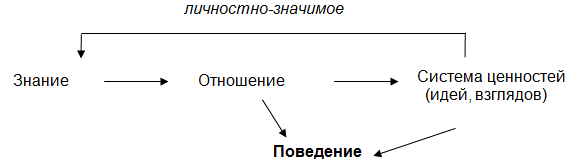 Именно отношение ученика к тому или иному явлению определяет его поведение и способствует формированию системы ценностей и взглядов. Поэтому воздействовать необходимо за счет создания определенной воспитательной ситуации.применение на уроке интерактивных форм работы учащихся: интеллектуальных игр, стимулирующих познавательную мотивацию школьников; дидактического театра, где полученные на уроке знания обыгрываются в театральных постановках; дискуссий, которые дают учащимся возможность приобрести опыт ведения конструктивного диалога; групповой работы или работы в парах, которые учат школьников командной работе и взаимодействию с другими детьми; включение в урок игровых процедур, которые помогают поддержать мотивацию детей к получению знаний, налаживанию позитивных межличностных отношений в классе, помогают установлению доброжелательной атмосферы во время урока;организация шефства мотивированных и эрудированных учащихся над их менее успешными одноклассниками, дающего школьникам социально значимый опыт 
сотрудничества и взаимной помощи. Это осуществляется в том числе за счет постоянно действующей творческая лаборатория «ПРОЕКториУМ», где дети вместе работают над выбором темы проекта, составляют план работы, собирают необходимый материал и готовят работы к защите; инициирование и поддержка исследовательской деятельности школьников в рамках реализации ими индивидуальных и групповых исследовательских проектов, что даст школьникам возможность приобрести навык самостоятельного решения теоретической проблемы, навык генерирования и оформления собственных идей, навык уважительного отношения к чужим идеям, оформленным в работах других исследователей, навык публичного выступления перед аудиторией, аргументирования и отстаивания своей точки зрения. формирование и развитие компетенции учащихся в области использования информационно-коммуникационных технологий на уровне общего пользования, включая владение IT-технологиями, поиском, построением и передачей информации, презентацией выполненных работ, основами информационной безопасности, умением безопасного использования сети Internet..В процессе урока педагоги активно используют IT- технологии: работают на платформах «Учи.ру», «Алгоритмика», «Яндекс-учебник», «Единый урок. РФ», «Сферум».  Педагоги школы повышают уровень своих IT-компетенций через прохождение КПК,  КПК «Современный учитель».             3.5. Модуль «Самоуправление»Поддержка детского самоуправления в школе помогает педагогам воспитывать в детях инициативность, самостоятельность, ответственность, трудолюбие, чувство собственного достоинства, а школьникам - предоставляет широкие возможности для самовыражения и самореализации. Это то, что готовит их к взрослой жизни. Поскольку учащимся младших и подростковых классов не всегда удается самостоятельно организовать свою деятельность, детское самоуправление иногда и на время может трансформироваться (посредством введения функции педагога-куратора) в детско-взрослое самоуправление. Детское самоуправление ДОО «Миллениум РДШ» в школе осуществляется следующим образом. На уровне школы: через деятельность выборного Совета старшеклассников, создаваемого для учета 
мнения школьников по вопросам управления образовательной организацией и принятия административных решений, затрагивающих их права и законные интересы. Совет старшеклассников вправе исполнять функции представительного органа, целью которого является учет мнения учащихся при принятии локальных нормативных актов МБОУ «СОШ №12 с УИОП», затрагивающих их интересы. Решения Совета старшеклассников являются правомочными, если на заседании присутствовало не менее двух третей членов Совета старшеклассников и, если за него проголосовало простое большинство от числа присутствующих членов указанного совета старшеклассников. Решения, принятыеСоветом старшеклассников, в обязательном порядке доводятся до членов всех классных коллективов. Совет старшеклассников отвечает за проведение тех или иных конкретных мероприятий, праздников, вечеров, акций соревнований, конкурсов, фестивалей, капустников, флешмобов и т.п.; через деятельность Совета командиров, объединяющего командиров 2 – 11 классов для облегчения распространения значимой для школьников информации и получения обратной связи от классных коллективов; участие в деятельности службы школьной медиации по урегулированию конфликтных ситуаций в школе обучающихся 10-11-х классов, прошедших обучение по дополнительной общеобразовательной (общеразвивающей) программе «Развитие конфликтологической компетентности» муниципального проекта «Школа медиатора».
           На уровне классов: через деятельность выборных по инициативе и предложениям учащихся класса лидеров (дежурных командиров), представляющих интересы класса в общешкольных делах и призванных координировать его работу с работой общешкольных органов самоуправления и классных руководителей; через деятельность выборных органов самоуправления, отвечающих за различные направления работы класса (например: штаб спортивных дел, штаб творческих дел, штаб работы с младшими ребятами, вожатые); через организацию на принципах самоуправления жизни детских групп, отправляющихся в походы, экспедиции, на экскурсии, осуществляемую через систему распределяемых среди участников ответственных должностей. На индивидуальном уровне: через вовлечение школьников в планирование, организацию, проведение и анализ общешкольных и внутриклассных дел; через реализацию школьниками, взявшими на себя соответствующую роль, функций по контролю за порядком и чистотой в классе, уходом за классной комнатой, комнатными растениями, оформление классного уголка, оформление классной летописи и т.п.Структура школьного самоуправления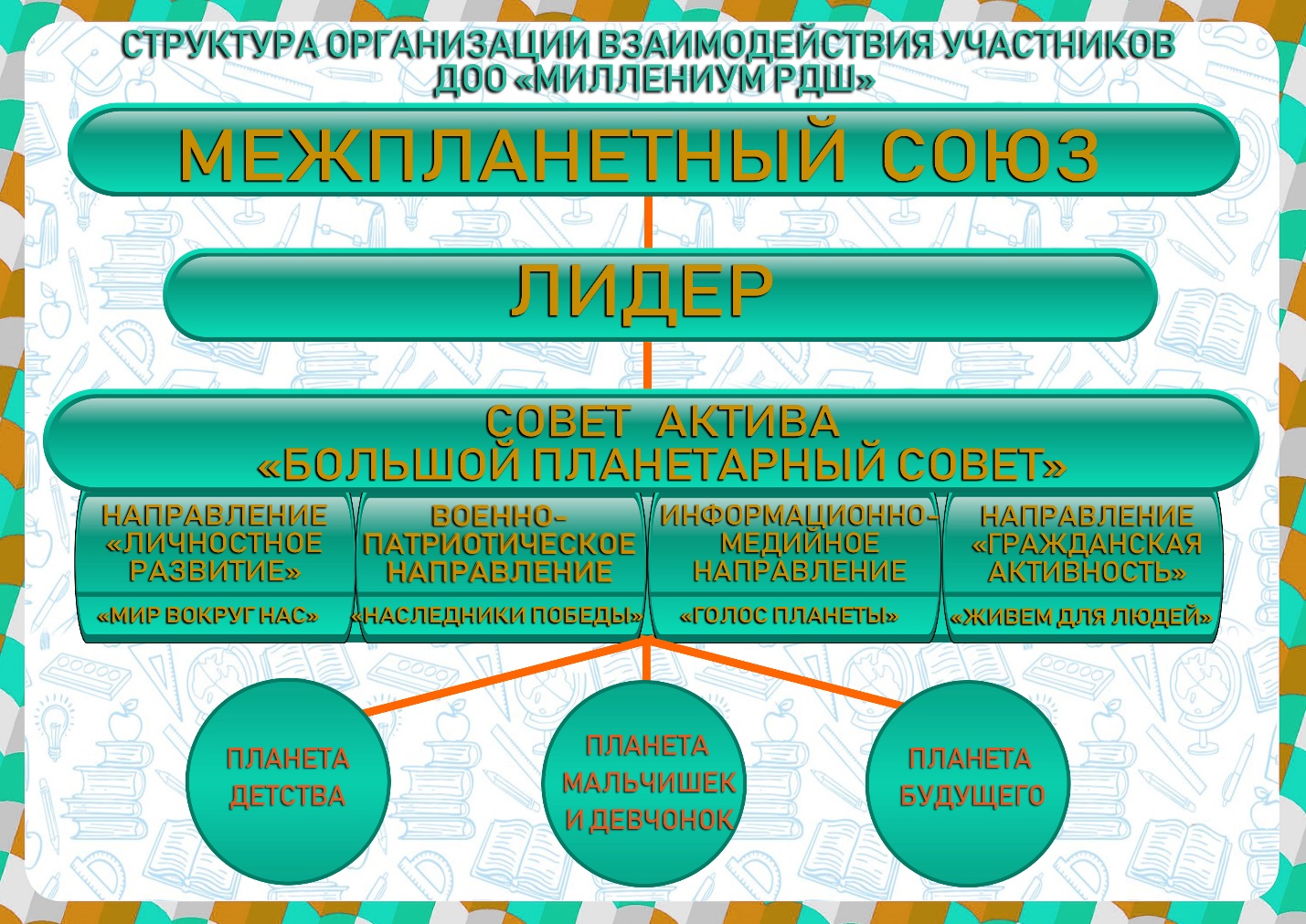 3.6. Модуль «РДШ».Деятельность школьного отделения общероссийской общественно-государственной детско-юношеской организации РДШ направлена на воспитание подрастающего поколения, развитие детей на основе их интересов и потребностей, а также организацию досуга и занятости школьников. Участником школьного отделения РДШ может стать любой школьник старше 8 лет. Дети и родители самостоятельно принимают решение об участии в проектах РДШ. РДШ развивает социальную направленность личности обучающегося, привлекает школьников к различным видам активности, формирует благоприятный микроклимат для детей в школе, семье, ближайшем социальном окружении. Воспитание в РДШ осуществляется через направления: личностное развитие – участие в городских, региональных или российских творческих конкурсах: рисунка, вокала, ораторского мастерства, дающих детям возможность получить важный для их личностного развития опыт деятельности, направленной на помощь другим людям, своей школе, обществу в целом; развитие в себе такие качества как забота, уважение, умение сопереживать, умение общаться, слушать и слышать других; на популяризацию профессий направлены уроки «ПроеКТОрия»; любовь к здоровому образу жизни прививается на соревнованиях «Веселые старты», ГТО;гражданская активность - волонтеры участвуют в мероприятиях, посвященных Победе и другим событиям, отправляются в социальные и экологические рейды и десанты; оказывают посильную помощь пожилым людям; осуществляют совместную работу с учреждениями социальной сферы (проведение культурно-просветительских и развлекательных мероприятий для посетителей этих учреждений, помощь в благоустройстве территории данных учреждений и т.п.), дающих ребенку возможность получить социально значимый опыт гражданского поведения; военно-патриотическое направление – деятельность отрядов Юнармии, юных инспекторов правил дорожного движения (ЮИДПДД), дружина юных пожарных (ДЮП) и т.д. информационно-медийное направление - объединяет ребят, участвующих в работе школьных редакций, детского радио; создании и поддержке интернет-странички школы и РДШ в соцсетях, организации деятельности школьного пресс-центра, в рамках Всероссийской медиа-школы они учатся писать статьи, собирать фотоматериалы, вести блоги и сообщества в соцсетях. Основными формами деятельности членов РДШ являются: коллективно-творческая деятельность, забота о старших и младших; информационно-просветительские мероприятия; разработка и поддержка инициативных проектов обучающихся и др. 3.7. Модуль «Профориентация»Совместная деятельность педагогов и школьников по направлению «профориентация» включает в себя профессиональное просвещение школьников; диагностику и консультирование по проблемам профориентации, организацию профессиональных проб школьников. Задача совместной деятельности педагога и ребенка - подготовить школьника к осознанному выбору своей будущей профессиональной деятельности. Создавая профориентационно значимые проблемные ситуации, формирующие готовность школьника к выбору, педагог актуализирует его профессиональное самоопределение, позитивный взгляд на труд в постиндустриальном мире, охватывающий не только профессиональную, но и внепрофессиональную составляющие такой деятельности. Эта работа осуществляется через: циклы профориентационных часов общения, направленных на подготовку школьника к осознанному планированию и реализации своего профессионального будущего: «Ты и твоя будущая профессия», «Профессия твоих родителей», «Все профессии важны, все профессии нужны», «Мир профессий», «Познай самого себя», «Какие факторы оказывают значительное внимание на выбор профессии. Анкетирование», «Профориентация и медицинская профконсультация», «Мотивы выбора профессии», «Психологические характеристики профессий», «Они учились в нашей школе», «Профессии с большой перспективой», «Как стать гением. Жизненная стратегия творческого человека»; профориентационные игры: симуляции, деловые игры, квесты, решение кейсов (ситуаций, в которых необходимо принять решение, занять определенную позицию), расширяющие знания школьников о типах профессий, о способах выбора профессий, о достоинствах и недостатках той или иной интересной школьникам профессиональной деятельности; экскурсии на предприятия города (АО «ОЭМК», АО «"Стойленский горно-обогатительный комбинат», ООО «ОСМиБТ», Группа компаний «Славянка», «Старооскольский завод автотракторного электрооборудования им.А.М.Мамонова» (СОАТЭ), Агропромышленный холдинг «Авида» и другие), дающие школьникам начальные представления о существующих профессиях и условиях работы людей, представляющих эти профессии;посещение профориентационных выставок, ярмарок профессий, тематических профориентационных парков, профориентационных лагерей, дней открытых дверей в средних специальных учебных заведениях и вузах (Старооскольский медицинский колледж, Старооскольский агротехнологический техникум, Старооскольский техникум кооперации, экономики и права, Старооскольский техникум технологий и дизайна, Белгородский государственный национальный исследовательский университ, Национальный исследовательский технологический университет «МИСиС», Российский государственный геологоразведочный университет им. С. Орджоникидзе); совместное с педагогами изучение интернет ресурсов, посвященных выбору профессий, прохождение профориентационного онлайн-тестирования, прохождение онлайн курсов по интересующим профессиям и направлениям образования; участие в работе всероссийских профориентационных проектов, созданных в сети интернет: просмотр лекций, решение учебно-тренировочных задач, участие в мастер классах, посещение открытых уроков– онлайн - уроки финансовой грамотности (регистрация пользователей на платформе проекта «Билет в будущее»- 8-9 классы; тестирование на платформе проекта «Билет в будущее», Всероссийские открытые уроки на портале «ПроеКТОриЯ» - 8-9 классы); индивидуальные консультации психолога для школьников и их родителей по вопросам склонностей, способностей, дарований и иных индивидуальных особенностей детей, которые могут иметь значение в процессе выбора ими профессии; освоение школьниками основ профессии в рамках различных курсов по выбору, включенных в основную образовательную программу школы, или в рамках курсов дополнительного образования.
           3.8. Модуль «Работа с родителями»Работа с родителями или законными представителями школьников осуществляется для более эффективного достижения цели воспитания, которое обеспечивается согласованием позиций семьи и школы в данном вопросе. Работа с родителями или законными представителями школьников осуществляется в рамках следующих видов и форм деятельности: На групповом уровне: общешкольный родительский собрание, Управляющий совет школы, участвующие в управлении образовательной организацией и решении вопросов воспитания и социализации их детей; семейные клубы, предоставляющие родителям, педагогам и детям площадку для совместного проведения досуга и общения; родительские гостиные, на которых обсуждаются вопросы возрастных особенностей детей, формы и способы доверительного взаимодействия родителей с детьми, проводятся мастер-классы, семинары, круглые столы с приглашением специалистов; родительские дни, во время которых родители могут посещать школьные учебные и внеурочные занятия для получения представления о ходе учебно-воспитательного процесса в школе; общешкольные родительские собрания, проходящие в режиме обсуждения наиболее острых проблем обучения и воспитания школьников («Профилактика правонарушений среди несовершеннолетних», «Я выбираю спорт как альтернативу пагубным привычкам», «Психология общения в семье и формы психологической адаптации»;семейный всеобуч, на котором родители могли бы получать ценные рекомендации и советы от профессиональных психологов, врачей, социальных работников и обмениваться собственным творческим опытом и находками в деле воспитания детей («Роль семьи в формировании личности ребёнка», «Проблемы компьютерной зависимости», «Как преодолеть тревожность»);социальные сети и чаты, в которых обсуждаются интересующие родителей вопросы, а также осуществляются виртуальные консультации психологов и педагогов («Родительский патруль» в социальных сетях), . На индивидуальном уровне: работа специалистов по запросу родителей для решения острых конфликтных ситуаций; участие родителей в педагогических консилиумах, собираемых в случае возникновения острых проблем, связанных с обучением и воспитанием конкретного ребенка; помощь со стороны родителей в подготовке и проведении общешкольных и внутриклассных мероприятий воспитательной направленности; индивидуальное консультирование с целью координации воспитательных усилий педагогов и родителей.3.9. Модуль «Ценности жизни»Модуль «Ценности жизни» реализуется через систему классных часов, общешкольных мероприятий, индивидуальные беседы. Для каждого класса разработан перечень классных часов в рамках данного модуля, представленный в и индивидуальных планах воспитательной работы. Вопросы безопасности людей как в стенах образовательной организации, так и за ее пределами - является актуальным направлением работы школы.  Опасности могут подстерегать учащегося везде.  Поэтому у современного подростка необходимо сформировать понимание личной и общественной  безопасности,   современной культуры безопасности  жизнедеятельности, антитеррористической и антиэкстремистской позиции, знания и умения правил  безопасного поведения на дорогах города, железной дороге, в условиях ЧС, при пожарах, умение принимать быстрые и верные решения в экстремальной обстановке,  культуру здорового образа жизни без злоупотребления наркотическими, табачными и алкогольными  веществами, вредных привычек, личной психологической безопасности. Деятельность по формированию у обучающихся осознанного отношения к жизни, культуры здорового и безопасного образа жизни, формированию личных убеждений, качеств и привычек, способствующих снижению риска здоровью в повседневной жизни, включает несколько направлений:1) Профилактика правонарушений и преступлений, беспризорности и безнадзорности, деструктивного поведения подростков, профилактика алкоголизма, наркомании, табакокурения предполагает:встречи со специалистами различных служб и ведомств по вопросам профилактики; взаимодействие с сотрудниками Старооскольского наркологического диспансера согласно Плана совместной деятельности; взаимодействие с сотрудниками ОДН УМВД, которые проводят встречи с учащимися, родителями, педагогами (согласно Плана совместной деятельности); взаимодействие с Центром молодежных инициатив по организации совместной деятельности по профилактике деструктивного поведения; встречи с выпускниками школы для просветительского и дружеского общения   с учащимися, состоящими на различных видах контроля; реализацию школьной дополнительной общеобразовательной (общеразвивающей) программы «Мой выбор» для учащихся 1-11 классов; реализацию школьной программы «Выбор» по профилактике суицидальных склонностей, правонарушений и преступлений, беспризорности и безнадзорности, деструктивного поведения подростков, профилактика алкоголизма, наркомании, табакокурения; деятельность волонтерского отряда «Выбор», руководителем которого является социальный педагог, который знаком с проблемами подростков; деятельность родительского лектория «Умные родители», руководителем которого является социальный педагог и психолог школы. привлечение возможностей других учреждений организаций – спортивных клубов, секций, детских объединений, лечебных учреждений; проведение традиционной Недели профилактики «Наше здоровье в наших руках (2 раза в год). В течение недели все педагоги школы на каждом уроке проводят беседы с учащимися на профилактические темы; Месячник безопасности, неделя правовых знаний; День толерантности.2) Профилактика детского дорожно-транспортного травматизма Безопасное поведению на дорогах – одна из глобальных проблем общества, которая выходит сегодня на одно из ведущих мест по своей актуальности. По предупреждению детского дорожно-транспортного травматизма, педагогический коллектив школы старается вести эту работу в тесном контакте с родителями, взаимодействуя с работниками ОГИБДД УМВД России и другими заинтересованными структурами. Систематическая работа по обучению обучающихся правилам дорожного движения осуществляется через: в каждом классном кабинете оформлены уголки безопасности дорожного движения, подобрана методическая литература, учебно-наглядные пособий; в школе традиционно проводится конкурс «Засветись в темноте» по ношению световозвращающих повязок;  в кабинетах начальной школы имеются настольные и дидактические игры, оформлены альбомы с кроссвордами, ребусами, имеются видеофильмы, памятки для обучающихся и их родителей; в начале учебного года проводится акция «Мой безопасный маршрут в школу» для каждого учащегося школы; ежемесячно проводятся беседы сотрудников ППС, ГИБДД сотрудниками ППС железной дороги   по профилактике ДДТТ, правилам безопасного поведения; в школе функционирует «Родительский патруль», который помогает учащимся правильно переходить дорогу по пешеходным переходам вблизи школы (сентябрь- октябрь, декабрь); в рамках внеурочной деятельности для обучающихся 1-11 классов реализуется программа «Школа дорожной безопасности». 3) Информационная безопасность В целях формированию комфортной и безопасной среды обучающихся  в сети Интернет, создания механизма предупреждения, выявления и противодействия негативным проявлениям в Интернет-пространстве, а также формирования социальных компетенций информационной безопасности участников образовательного процесса на территории Белгородской области, в рамках реализации межведомственного проекта «Обеспечение информационной безопасности детей и подростков в современном обществе «Безопасное детство» в школе  используются следующие формы работы: действует кибердружина из числа педагогических работников школы в количестве 12 человек, для отслеживания отрицательного влияния Интернет-пространства на подростков; проводится акция «Безопасный интернет», участие в конкурсах разного уровня по вопросу информационной безопасности; проходят классные и общешкольные родительские собрания, родительские чаты  создание «Родительский патруль» для работы в социальных сетях; участие в проекте «Большая перемена»4) Пожарная безопасность Ежегодно в мире возникает большое количество пожаров, при которых погибают, получают травмы и увечья не только взрослые, но дети и подростки. Организация работы по профилактике пожаров, приобретения практических навыков как вести себя в случае пожара в МБОУ «СОШ №12 с УИОП» осуществляется через:  участие в Неделе   Безопасности (уроков по подготовке детей к действиям в условиях различного рода экстремальных и опасных ситуаций);  тематические беседы, лекция на уроках ОБЖ «Берегите жилище от пожара. Правила поведения при пожаре», классных часов на противопожарную тематику; традиционный конкурс и выставка ЛЭП буков на противопожарную тематику; в классах оформлены уголки пожарной безопасности участие в учебных тренировка по противопожарной безопасности (по плану) организация экскурсий в пожарную часть №1 г. Старый Оскол, диспетчерскую службу ЕДДС (показ техники гарнизона пожарной охраны), БРО «ВДПО». участие в конкурсе «Человек доброй воли».  5)Гражданская оборона, чрезвычайные ситуации, техника безопасности» Современная жизнь   детей и взрослых иногда подвержена опасностям различного характера. Как научиться вести себя в условиях ЧС, умение принимать быстрые и верные решения в экстремальной обстановке-вот основная задача школы в данном направлении. Для реализации данного направления в школе используются следующий формы и методы работы: в школе на начало года составлен план проведения объектовых тренировок по отработке навыков практических действий обучающихся и персонала (по отдельному плану) тематические классные часы, круглые столы по вопросам ТБ и охраны жизни; встречи с представителями разных профессий; организация экскурсий в пожарную часть №1 г. Старый Оскол, диспетчерскую службу ЕДДС (показ техники гарнизона пожарной охраны), БРО «ВДПО». сотрудничество с представителями Старооскольского медицинского колледжа для проведения мастер-классов с учащимися по оказанию первой медицинской помощи.6) Психолого-педагогическое сопровождение Психолого-педагогическое сопровождение рассматривается как систематическая деятельность педагогов-психологов, социальных педагогов, руководства школы, классных руководителей, учителей-предметников, социальных партнеров направленная на сохранение, укрепление, помощь, самореализация, развитие в социально-педагогическом пространстве МБОУ «СОШ №12 с УИОП». В МБОУ «СОШ №12 с УИОП» организована деятельность школьной службы медиации, что позволяет разрешить, а иногда и предотвратить конфликты между участниками образовательной деятельности. В работе социальных педагога и психолога активно используются методические рекомендации ППЦ о психолого-педагогическом сопровождении учащихся школы. Формы сопровождения: консультирование; диагностика; коррекционно-развивающая работа; профилактика; просветительская деятельность; Работа с обучающимися: осуществляется взаимодействие с МБУ «Центр психолого-педагогической, медицинской и социальной помощи» педагогическое сопровождение подростков, оказавшихся в трудной жизненной ситуации и социально опасном положении; социально-педагогическое сопровождение детей, находящихся под опекой и попечительством; социально-педагогическое сопровождение детей-инвалидов, с ОВЗ;социально-педагогическое сопровождение подростков, вступивших в конфликт с законом; профилактическая работа с обучающимися; выявление учащихся группы риска (методом мониторинга), сопровождение одаренных учащихся, находящихся под опекой, и организация индивидуальной или групповой коррекционно-развивающей работы; развивающие беседы по методике Т.Н. Свитенко; проведение психологом, социальным педагогом тренингов с учащимися по развитию коммуникативных и регулятивных компетентностей, формированию мотивации к учебному процессу; консультирование учащихся психологом школы (помощь в решении проблем). профориентационная работа. - сопровождение учащихся в рамках подготовки и сдачи государственной итоговой аттестации. сопровождение учащихся с ОВЗ. Работа по созданию образовательной траектории, подбору оптимальной модели инклюзии, созданию ситуации успешности (совместно с другими приглашенными специалистами). Работа с педагогами школы. Основные задачи работы с педагогами: активизация профессиональной рефлексивной позиции деятельности учителя преодоление психологических барьеров деятельности учителя активация инновационной деятельности учителя, освоение новых технологий и методов работы. Работа с родителями. Повышения уровня психолого-педагогической компетентности в вопросах воспитания и обучения ребенка через: взаимодействие с консультационными службами, психологами МБУ «Центр психолого-педагогической, медицинской и социальной помощи»; родительский всеобуч; консультирование родителей по созданию условий, обеспечивающих успешную адаптацию подростков к средней школе, посвященное психологическим особенностям того или иного вида деятельности. Оно может проводиться как в традиционной форме – групповые и индивидуальные консультации, лекции, семинары, - так и в достаточно новых для системы сопровождения формах совместных семинаров-тренингов по развитию навыков общения, сотрудничества, разрешения конфликтов, в которых принимают участие как родители, так и дети; профилактическая работа с родителями с целью обеспечения родителей знаниями и навыками, способствующими развитию эффективного, развивающего поведения в семье в процессе взаимодействия с детьми. Психолого-педагогическое сопровождение учащихся с ОВЗ и инвалидов. Ожидаемые результаты психологического сопровождения. 1. 	В 	отношении 	воспитательной 	 	деятельности 	в целом:в повышении психологического комфорта учащихся на уроках и, как следствие, в активизации потребности в получении новой информации – появление «желания учиться» и потребности в учении. 2. В отношении участников воспитательной деятельности: Учителей: повышение психологической грамотности; оказание психологической помощи в решении личных проблем (консультирование); – разрешение трудностей во взаимоотношениях с другими участниками образовательного процесса; содействие в личностном росте. Учащихся: развитие креативности (творческого подхода к любой деятельности, в том числе и к учебной); повышение психологической грамотности; повышение толерантности в отношении своих сверстников; содействие в личностном росте и профессиональной ориентации. - формирование личностных ценностно-смысловых ориентиров и установок. Родителей учащихся: психологическая поддержка, оказание консультативной помощи в решении жизненных трудностей, оказывающих влияние на сферу учебной деятельности ребенка; – получение необходимой информации о возрастных особенностях ребенка и о способах и средствах психологического развития ребенка. Таким образом, модуль «Ценность жизни» дает возможность На уровне образовательной организации: «Уроки доброты», классные часы, интерактивные игры для формирования толерантного 
отношения друг к другу, умения дружить, ценить дружбу; Интерактивные беседы для формирования у обучающихся культуры общения 
(коммуникативные умения), формирование умение высказывать свое мнение, отстаивать его, а также признавать свою неправоту в случае ошибки; Реализация интегрированной программы «Здорово быть здоровым», направленной на позитивное отношение к ЗОЖ; Реализация программ дополнительного образования направленных на формирование ценностного отношения к своему здоровью, расширение представления учащихся о здоровом образе жизни формировать потребность в соблюдении правил здорового образа жизни, о здоровом питании, необходимости употребления в пищу. продуктов, богатых витаминами, о рациональном питании. На индивидуальном уровне: Консультации, тренинги, беседы, диагностику. Выявление факторов, оказывающих отрицательное воздействие на развитие личности и способствующие совершению им правонарушений. Помощь в личностном росте, помощь в формировании адекватной самооценки, развитие познавательной и нравственно-эстетической и патриотической культуры, в формировании навыков самопознания, развитии коммуникативных и поведенческих навыков, навыков саморегуляции и др. Социально-психологические мониторинги с целью раннего выявления проблем.Психодиагностическое обследование ребенка: определение типа акцентуаций характера, уровня познавательного развития, выявление интересов ребенка, уровня тревожности, особенности детско-родительских отношений и др. Организация психокоррекционной работы. Оказание помощи в профессиональном самоопределении. 3.10. Модуль «Школьный музей»Модуль «Школьный музей» предполагает создание в школе системы этнокультурного воспитания, главной ценностью которого является воспитание нравственно, гармонично развитой, культурной личности, гражданина и патриота.Программа реализуется через духовно-нравственное и патриотическое воспитание, направленное на формирование общечеловеческих ценностей, а также на возрождение исторической памяти и преемственности.В МБОУ «СОШ №12 с УИОП» действует паспортизированный музей Боевой славы.История музея Боевой славы в школе №12 началась в 1979 году. В нашу школу пришёл Эдуард Иванович Григорьев, который возглавлял общегородской клуб «Поиск». Именно он предложил ребятам шествовать над братской могилой №4, что у Атаманского леса.  Тогда там стоял небольшой    памятник с несколькими фамилиями захороненных воинов.  Так в школе возникла скромно названная группа «Поиск», филиал городского клуба.  За организацию работы взялась учитель истории Зубова Антонина Ивановна.  Постепенно собирался материал по экспозициям музея.  Множество фотографий и писем прислали в музей ветераны Великой Отечественной войны из различных уголков нашей страны.  Собран огромный материал о 116-й танковой бригаде.  Материал музея используется ребятами в научно-практических конференциях, на «Уроках мужества», «Вахтах памяти».    В процессе создания музея велась широкая работа по сбору материалов по различным направлениям. Был организован ряд экспедиций по селам Староосколья, слободам - Казацкой, Стрелецкой, Ямской. Началось накопление материала по истории Великой Отечественной войны. Были собраны интересные и уникальные экспонаты, которые стали основой экспозиции: фотографии, солдатские письма, похоронки, предметы войны.  Формированию ценностного отношения учащихся к общественным ценностям, усвоению ими социально значимых знаний, приобретению опыта поведения в соответствии с этими ценностями в школе во многом способствуют материалы школьного музея.Реализация модуля «Школьный музей» возможна на разных уровнях взаимодействия.Внешкольный уровень:- виртуальные экскурсии (возможность размещения экспозиции школьного музея на площадке Музея Победы; онлайн – экскурсии).- конкурсы (участие в конкурсах различных уровней) - организация и проведение праздников и фестивалей.,Школьный уровень: - организация и проведение общешкольных мероприятий, посвященных Памятным датам в истории школы, города;- Уроки Мужества.Классный уровень: - музейные уроки;- школьный урок (подготовка и проведение междисциплинарных, интегрированных уроков, уроков);- классные часы (подготовка и проведение классных часов на базе музея, либо с использование материалов музея)Индивидуальный уровень: - научно - исследовательская деятельность по изучению, охране и популяризации историко-культурного и природного наследия родного края средствами краеведения и музейного дела.Школьный музей создает условия для применения активных форм обучения, реализации деятельного подхода к усвоению новых знаний. Учащиеся из пассивных объектов обучения превращаются в настоящих коллег учителя в процессе познания, что служит дополнительной мотивацией к учебе. Активность, самостоятельность в учебной и воспитательной работе – такие качества формируются у школьников в процессе обучения при использовании методов музейной педагогики. Особенность школьного музея заключается в том, что образовательно-воспитательная функция практически реализуется на всех направлениях его деятельности, так как учащиеся сами собирают, изучают, экспонируют и пропагандируют музейные материалы, постоянно знакомятся с ними в процессе внеурочных и учебных занятий.В работе музея используются разнообразные формы и методы, соответствующие современным требованиям и условиям, интересам, возможностям, особенностям учащихся. Это позволяет каждому ученику выбрать себе деятельность по душе.3.11. Модуль «Экскурсии, экспедиции, походы»Экскурсии помогают школьнику расширить свой кругозор, получить новые знания об окружающей его социальной, культурной, природной среде, научиться уважительно и бережно относиться к ней, приобрести важный опыт социально одобряемого поведения в различных внешкольных ситуациях.  На экскурсиях, создаются благоприятные условия для воспитания у подростков самостоятельности и ответственности, формирования у них навыков самообслуживающего труда, преодоления их инфантильных и эгоистических наклонностей, обучения рациональному использованию своего времени, сил, имущества. Эти воспитательные возможности реализуются в рамках следующих видов и форм деятельности:•	регулярные пешие прогулки, экскурсии или походы выходного дня, организуемые в классах их классными руководителями и родителями школьников: в музей, в картинную галерею, в технопарк, на предприятие, на природу (проводятся как интерактивные занятия с распределением среди школьников ролей и соответствующих им заданий, например: «фотографов», «разведчиков», «гидов», «корреспондентов», «оформителей»);•	литературные, исторические, биологические экспедиции, организуемые учителями и родителями школьников в другие города или села для углубленного изучения биографий проживавших здесь российских поэтов и писателей, произошедших здесь исторических событий, имеющихся здесь природных и историко-культурных ландшафтов, флоры и фауны; •	поисковые экспедиции – вахты памяти, организуемые школьным поисковым отрядом к местам боев Великой отечественной войны для поиска и захоронения останков погибших советских воинов;•	турслет с участием команд, сформированных из педагогов, детей и родителей школьников, включающий в себя, например: соревнование по технике пешеходного туризма, соревнование по спортивному ориентированию, конкурс на лучшую топографическую съемку местности, конкурс знатоков лекарственных растений, конкурс туристской кухни, конкурс туристской песни, конкурс благоустройства командных биваков, комбинированную эстафету;Для реализации данного модуля может быть использована «Пушкинская карта», по которой все школьники (а точнее, дети до 17 лет включительно) имеют право бесплатно посещать музеи федерального подчинения. РАЗДЕЛ 4.СИСТЕМА ПООЩРЕНИЯ СОЦИАЛЬНОЙ УСПЕШНОСТИ И ПРОЯВЛЕНИЙ АКТИВНОЙ ЖИЗНЕННОЙ ПОЗИЦИИ ОБУЧАЮЩИХСЯ Система поощрения проявлений активной жизненной позиции и социальной успешности обучающихся призвана способствовать формированию у обучающихся ориентации на активную жизненную позицию, инициативность, максимально вовлекать их в совместную деятельность в воспитательных целях. Система проявлений активной жизненной позиции и поощрения социальной успешности обучающихся строится на принципах:публичности, открытости поощрений (информирование всех обучающихся о награждении, проведение награждений в присутствии значительного числа обучающихся);соответствия артефактов и процедур награждения укладу общеобразовательной организации, качеству воспитывающей среды, символике общеобразовательной организации;прозрачности правил поощрения (наличие положения о награждениях, неукоснительное следование порядку, зафиксированному в этом документе, соблюдение справедливости при выдвижении кандидатур);регулирования частоты награждений (недопущение избыточности в поощрениях, чрезмерно больших групп поощряемых и т. п.);сочетания индивидуального и коллективного поощрения (использование индивидуальных и коллективных наград даёт возможность стимулировать индивидуальную и коллективную активность обучающихся, преодолевать межличностные противоречия между обучающимися, получившими и не получившими награды);привлечения к участию в системе поощрений на всех стадиях родителей (законных представителей) обучающихся, представителей родительского сообщества, самих обучающихся, их представителей (с учётом наличия ученического самоуправления), сторонних организаций, их статусных представителей;дифференцированности поощрений (наличие уровней и типов наград позволяет продлить стимулирующее действие системы поощрения).Формы поощрения проявлений активной жизненной позиции обучающихся и социальной успешности (формы могут быть изменены, их состав расширен): индивидуальные и групповые портфолио, рейтинги, благотворительная поддержка.Ведение портфолио — деятельность обучающихся при её организации и регулярном поощрении классными руководителями, поддержке родителями (законными представителями) по собиранию (накоплению) артефактов, фиксирующих и символизирующих достижения обучающегося. Портфолио может включать артефакты признания личностных достижений, достижений в группе, участия в деятельности (грамоты, поощрительные письма, фотографии призов, фото изделий, работ и др., участвовавших в конкурсах и т. д.). Кроме индивидуального портфолио, возможно ведение портфолио класса.Рейтинги — размещение имен (фамилий) обучающихся или названий (номеров) групп обучающихся, классов в последовательности, определяемой их успешностью, достижениями в чём-либо. Благотворительная поддержка обучающихся, групп обучающихся (классов и др.) может заключаться в материальной поддержке проведения в общеобразовательной организации воспитательных дел, мероприятий, проведения внешкольных мероприятий, различных форм совместной деятельности воспитательной направленности, в индивидуальной поддержке нуждающихся в помощи обучающихся, семей, педагогических работников. Благотворительность предусматривает публичную презентацию благотворителей и их деятельности.Использование рейтингов, их форма, публичность, привлечение благотворителей, в том числе из социальных партнёров, их статус, акции, деятельность должны соответствовать укладу общеобразовательной организации, цели, задачам, традициям воспитания, согласовываться с представителями родительского сообщества во избежание деструктивного воздействия на взаимоотношения в общеобразовательной организации.РАЗДЕЛ 5. 
ОСНОВНЫЕ НАПРАВЛЕНИЯ САМОАНАЛИЗА ВОСПИТАТЕЛЬНОЙ РАБОТЫ
Самоанализ организуемой в школе воспитательной работы осуществляется по 
выбранным самой школой направлениям и проводится с целью выявления основных проблем школьного воспитания и последующего их решения. Основными направлениями анализа организуемого в школе воспитательного процесса могут быть следующие 
1. Результаты воспитания, социализации и саморазвития школьников.
Критерием, на основе которого осуществляется данный анализ, является динамика личностного развития школьников каждого класса. Осуществляется анализ классными руководителями совместно с заместителем директора по воспитательной работе с последующим обсуждением его результатов на заседании методического объединения классных руководителей или педагогическом совете школы. Способом получения информации о результатах воспитания, социализации и 
саморазвития школьников является педагогическое наблюдение. Внимание педагогов сосредотачивается на следующих вопросах: какие прежде существовавшие проблемы личностного развития школьников удалось решить за минувший учебный год; какие проблемы решить не удалось и почему; какие новые проблемы появились,над чем далее предстоит работать педагогическому коллективу. 
2. Состояние организуемой в школе совместной деятельности детей и взрослых.Критерием, на основе которого осуществляется данный анализ, является наличие в школе интересной, событийно насыщенной и личностно развивающей совместной деятельности детей и взрослых. Осуществляется анализ заместителем директора по воспитательной работе, классными руководителями, активом старшеклассников и родителями, хорошо знакомыми с деятельностью школы. Способами получения информации о состоянии организуемой в школе совместной деятельности детей и взрослых могут быть беседы со школьниками и их родителями, педагогами, лидерами ученического самоуправления, при необходимости - их анкетирование. Полученные результаты обсуждаются на заседании методического объединения классных руководителей или педагогическом совете школы. Внимание при этом сосредотачивается на вопросах, связанных с: качеством проводимых общешкольных ключевых дел; качеством совместной деятельности классных руководителей и их классов;качеством организуемой в школе внеурочной деятельности; качеством реализации личностно развивающего потенциала школьных уроков;качеством существующего в школе ученического самоуправления; качеством проводимых мероприятий в рамках РДШ; качеством профориентационной работы школы; качеством взаимодействия школы и семей школьников. Итогом самоанализа организуемой в школе воспитательной работы является перечень выявленных проблем, над которыми предстоит работать педагогическому коллективу, и проект направленных на это управленческих решений. Оценка эффективности воспитательного процесса определяется методиками 
педагогической диагностики. Показатели качества реализации Программы воспитания по модулям: 
ПРИНЯТА
на заседании педагогического совета
МБОУ «Средняя общеобразовательная школа № 12 с углублённым изучением отдельных предметов»
протокол от 30 августа 2021 г. № 01УТВЕРЖДЕНА
приказом директора МБОУ «Средняя общеобразовательная школа № 12 с углублённым изучением отдельных предметов»
от 30 августа 2021 года № 103-НПояснительная записка……………………………………………………………………...3Раздел 1. Особенности организуемого в школе воспитательного процесса ……………4Раздел 2. Цель и задачи воспитания ……………………………………………………….5Раздел 3. Виды, формы и содержание деятельности ……………………………………..93.1. Модуль «Ключевые общешкольные дела»…………………………………………...93.2. Модуль «Классное руководство»……………………………………………………...113.3. Модуль «Курсы внеурочной деятельности»………………………………………….123.4. Модуль «Школьный урок»…………………………………………………………….133.5. Модуль «Самоуправление»……………………………………………………………153.6. Модуль «РДШ»…………………………………………………………………………163.7. Модуль «Профориентация»……………………………………………………………173.8. Модуль «Работа с родителями»………………………………………………………..183.9. Модуль «Ценности жизни»…………………………………………………………….193.10. Модуль «Школьный музей»………………………………………………………….253.11. Модуль «Экскурсии, экспедиции, походы»…………………………………………26Раздел 4. Система поощрения социальной успешности и проявлений активной жизненной позиции обучающихся…………………………………………………………28Раздел 5. Основные направления самоанализа воспитательной работы………………..30Направление внеурочной деятельностиФормы внеурочной деятельностиДуховно-нравственноеОбъединение «Православная культура»Спортивно-оздоровительноеСекция «Футбол»Спортивно-оздоровительноеСекция «Волейбол»Спортивно-оздоровительноеСекция «Баскетбол»Спортивно-оздоровительноеСекция «От игры к спорту»СоциальноеОбъединение «Школа дорожной безопасности»СоциальноеОбъединение «Нравственные основы семейной жизни»ОбщеинтеллектуальноеИнформатика3.1. Качество проводимых 
общешкольных ключевых 
делАнализ динамики 
результатов анкетирования 
участниковЗаместитель 
директора, 
педагог-организатор3.2.Качество совместной 
деятельности классных 
руководителей и их классовАнализ динамики отзывов 
родителей (письменных)Классный 
руководитель3.3.Качество организуемой в 
школе внеурочной 
деятельностиАнализ динамики 
результатов внеурочной 
деятельности (творческие 
отчеты)Руководитель 
структурного 
подразделения 
научно - 
методической 
работы3.4.Качество реализации 
личностно развивающего 
потенциала школьных 
уроковАнализ динамики 
результатов поведения и 
активности учащихся на 
уроках (справка)Заместитель 
директора3.5.Качество существующего в 
школе детского 
самоуправленияАнализ динамики 
продуктивной активности 
обучающихся в 
жизнедеятельности класса 
(школы) Классный 
руководитель3.6.Качество проводимых 
мероприятий 
в рамках РДШМониторинг участия 
(справка)Заместитель 
директора3.7.Качество 
профориентационной 
работы школыМониторинг участияЗаместитель
директора3.8.Качество взаимодействия 
школы и семей 
обучающихсяАнализ динамики охвата 
детей/родителей и 
результативности 
проведенных совместных 
мероприятийКлассный 
руководитель3.8.Качество воспитательной 
работы классных 
руководителей Динамика показателей 
отчета классного 
руководителя по 
установленной форме 
(Мониторинг)Заместитель 
директора, 
классные 
руководители